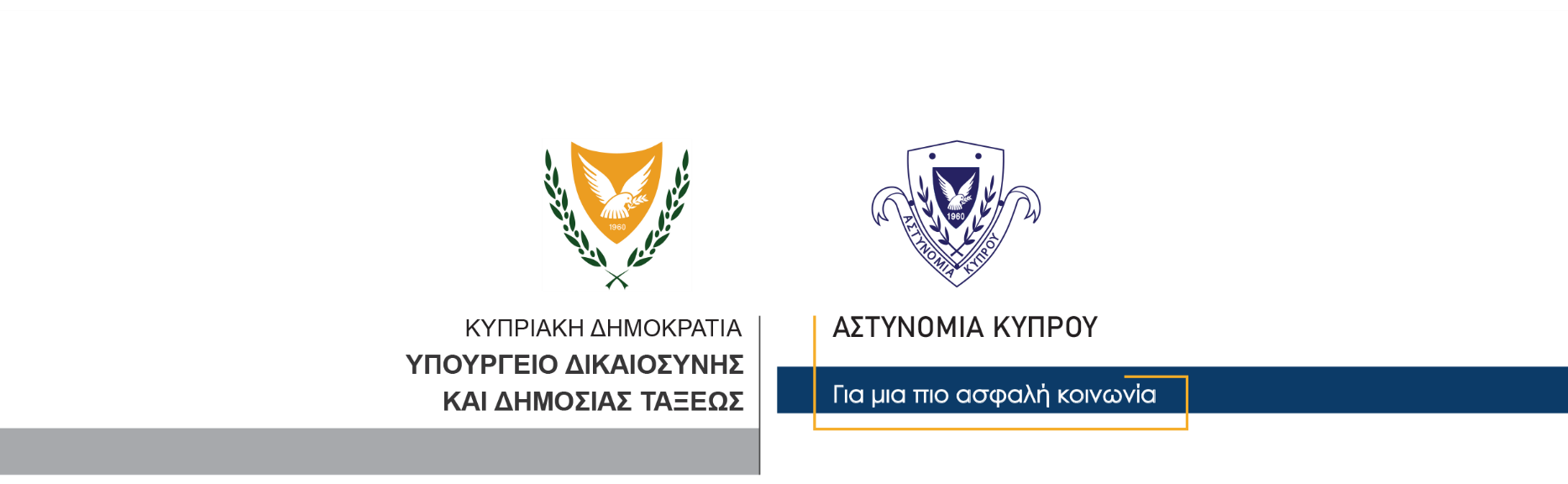 18 Μαρτίου, 2021  Δελτίο Τύπου 3 – Τροχονομικοί έλεγχοι για αντιμετώπιση της οδήγησης υπό την επήρεια ναρκωτικών	Συνολικά εννέα υπό διερεύνηση υποθέσεις οδήγησης υπό την επήρεια ναρκωτικών, προέκυψαν μετά από ελέγχους που έγιναν από την Αστυνομία, την τελευταία εβδομάδα. Κατά τη διάρκεια τροχονομικών ελέγχων στο διάστημα από 10 Μαρτίου, μέχρι σήμερα, εννέα οδηγοί οχημάτων, ηλικίας από 24 μέχρι και 45 ετών, εντοπίστηκαν θετικοί σε προκαταρκτικό ναρκωτεστ.Ένας από τους οδηγούς, ηλικίας 35 χρόνων, μετά από πληροφορία που λήφθηκε από πολίτη ότι οδηγούσε το όχημά του αλόγιστα και επικίνδυνα στον αυτοκινητόδρομο Λεμεσού – Λευκωσίας, στο ύψος της Σκαρίνου, εντοπίστηκε άμεσα από μέλη του Ουλαμού Πρόληψης Οδικών Δυστυχημάτων – ΟΠΟΔ, στο ύψος της Κοφίνου, όπου κινείτο με ταχύτητα 160 χιλιομέτρων. Αυτός ανακόπηκε και στη συνέχεια υποβλήθηκε σε προκαταρκτικό έλεγχο οδήγησης υπό την επήρεια ναρκωτικών με θετικό αποτέλεσμα. Το περιστατικό συνέβη την περασμένη Παρασκευή, 12 Μαρτίου, λίγο πριν τις 4.00 το απόγευμα.Σε άλλη περίπτωση, 32χρονος οδηγός, ο οποίος εντοπίστηκε θετικός σε προκαταρκτικό ναρκωτεστ, διαπιστώθηκε επιπρόσθετα ότι οδηγούσε το όχημά του με ληγμένη άδεια μαθητευόμενου οδηγού και χωρίς να καλύπτεται από πιστοποιητικό ασφάλισης. Ο 32χρονος οδηγούσε το όχημα σε δρόμο στη Χλώρακα, το βράδυ της Πέμπτης, 11 Μαρτίου, όταν και ανακόπηκε από μέλη της Τροχαίας Πάφου.Από τους συνολικά εννέα οδηγούς, εναντίον των οποίων διερευνάται υπόθεση οδήγησης υπό την επήρεια ναρκωτικών, οι δύο αρνήθηκαν να υποβληθούν σε ναρκωτεστ. Ο πρώτος, ηλικίας 26 χρόνων, οδηγούσε το όχημά του επίσης σε δρόμο στη Χλώρακα, λίγο πριν τις 1.00 μετά τα μεσάνυκτα την περασμένη Τρίτη, 16 Μαρτίου, όταν και ανακόπηκε από μέλη της του Ουλαμού Πρόληψης Εγκλήματος - ΟΠΕ Πάφου. Ο δεύτερος οδηγός, ηλικίας 30 χρόνων, επίσης ανακόπηκε για έλεγχο από μέλη του ΟΠΕ, σε δρόμο στα Κονιά, όπου οδηγούσε το όχημά του λίγο μετά τις 7.30 χθες το βράδυ. Αυτός παρουσίαζε συμπτώματα χρήσης ναρκωτικών, ωστόσο αρνήθηκε να υποβληθεί σε ναρκωτεστ.Οι δύο οδηγοί ενημερώθηκαν από τα μέλη της Αστυνομίας ότι εναντίον τους θα καταχωρηθούν για εκδίκαση στο Επαρχιακό Δικαστήριο, υποθέσεις άρνησης παροχής δείγματος για προκαταρκτικό έλεγχο οδήγησης υπό την επήρεια ναρκωτικών.Από τις εννέα υποθέσεις που προέκυψαν την τελευταία εβδομάδα, οι πέντε προέκυψαν στην επαρχία Πάφου, οι δύο στη Λεμεσό και οι άλλες δύο στη Λάρνακα και στη Λευκωσία ξεχωριστά.Ουσίες όπως τα ναρκωτικά και η αλκοόλη, αποδεδειγμένα συμβάλλουν στη μείωση της νοητικής και ψυχολογικής προσπάθειας που καταβάλλεται κατά την οδήγηση και στη μείωση της απόδοσης και των ικανοτήτων του οδηγού, με αποτέλεσμα να αυξάνεται ο κίνδυνος πρόκλησης τροχαίας σύγκρουσης.Η Αστυνομία Κύπρου δίνει ιδιαίτερη έμφαση στο φαινόμενο αυτό και με καθημερινούς ελέγχους και εκστρατείες, αλλά και διαρκή ενημέρωση του κοινού, επικεντρώνει τις προσπάθειες της για αντιμετώπιση του προβλήματος, με στόχο την αποτροπή των σοβαρών και θανατηφόρων τροχαίων συγκρούσεων.	Κλάδος ΕπικοινωνίαςΥποδιεύθυνση Επικοινωνίας Δημοσίων Σχέσεων & Κοινωνικής Ευθύνης